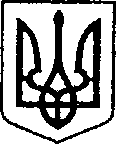 УКРАЇНАЧЕРНІГІВСЬКА ОБЛАСТЬМІСТО НІЖИНМ І С Ь К И Й  Г О Л О В А  Р О З П О Р Я Д Ж Е Н Н Явід 19  серпня 2019 р.	        м. Ніжин			                 № 201Про внесення змін до п.1 розпорядження міського голови №153 від 18 червня 2019 року «Про створення робочої групи з проведення фактичного обліку майна, що знаходиться на території  парку ім. Шевченка,  розташованого  за адресою: м.Ніжин, вул. Шевченка, 12а»               Відповідно до статей 42, 59, 73 Закону України «Про місцеве самоврядування в Україні», Регламенту виконавчого комітету Ніжинської міської ради Чернігівської області VII скликання, затвердженого рішенням виконавчого комітету міської ради від 11 серпня 2016 року №220,  враховуючи лист начальника управління культури Ніжинської міської ради Чернігівської області № 1-16/304 від 14 серпня 2019 року, з метою проведення фактичного обліку майна, що знаходиться на території парку ім. Шевченка,  розташованого за адресою: м.Ніжин, вул.Шевченка,12 а.          1. Внести зміни до п.1 розпорядження міського голови №153 від 18 червня 2019 року «Про створення робочої групи з проведення фактичного обліку майна, що знаходиться на території  парку ім. Шевченка,  розташованого  за адресою: м.Ніжин, вул. Шевченка, 12а» та викласти його у наступній редакції:1.1.Олійник Григорій Миколайович - перший заступник міського голови з питань діяльності виконавчих органів ради, голова робочої групи;1.2.Алєксєєнко Ігор Володимирович - заступник міського голови з питань діяльності виконавчих органів ради, заступник голови робочої групи;1.3.Котляр Яніна Василівна, головний спеціаліст управління культури і туризму Ніжинської міської ради, секретар робочої групи; 1.4.Осадчий Сергій Олександрович - радник міського голови, член робочої групи;1.5.Рашко Андрій Миколайович - головний спеціаліст сектора з питань претензійно-позовної роботи та запобігання корупції відділу юридично-кадрового забезпечення апарату виконавчого комітету Ніжинської міської ради, член робочої групи;1.6.Шубіна Наталія Федорівна - начальник відділу планування доходів та аналізу виконання бюджету фінансового управління Ніжинської міської ради, член робочої групи;1.7.Кушніренко Анатолій Миколайович – начальник управління житлово-комунального господарства та будівництва Ніжинської міської ради, член робочої групи;1.8.Колесник Віта Миколаївна – головний спеціаліст фінансово-господарського відділу управління житлово-комунального господарства та будівництва Ніжинської міської ради, член робочої групи;1.9.Бассак Тетяна Федорівна - начальник управління культури і туризму Ніжинської міської ради, член робочої групи;1.10. Дорошенко Ірина Василівна – бухгалтер централізованої бібліотечної системи управління культури і туризму Ніжинської міської ради, член робочої групи;1.11.Болбат Олександр Сергійович – директор ПТ «Партнер» , член робочої групи (за згодою);1.12.Шумейко Оксана Миколаївна – директор Комунального підприємства «Оренда комунального майна», член робочої групи;1.13.Кошель Юрій Віталійович – начальник відділу з благоустрою виконавчого комітету Ніжинської міської ради, член робочої групи;1.14.Олійник Ірина Володимирівна - головний спеціаліст відділу земельних відносин виконавчого комітету Ніжинської міської ради, член робочої групи;1.15.Федчун Ніна Олексіївна - начальник відділу з управління та приватизації комунального майна виконавчого комітету Ніжинської міської ради, член робочої групи;1.16.Мироненко Вікторія Борисівна - начальник відділу містобудування та архітектури виконавчого комітету Ніжинської міської ради, член робочої групи;1.17.Гавриш Тетяна Миколаївна - начальник відділу економіки виконавчого комітету Ніжинської міської ради, член робочої групи;1.18.Одосовський Михайло Іванович - член виконавчого комітету Ніжинської міської ради, член робочої групи (за згодою); 	1.19.Радченко Наталія Іванівна - депутат Ніжинської міської ради VII скликання, член робочої групи (за згодою);1.20.Дудченко Геннадій Миколайович - депутат Ніжинської міської ради VII скликання, член робочої групи (за згодою).             2. Начальнику відділу з управління та приватизації комунального майна виконавчого комітету Ніжинської міської ради Федчун Н.О. забезпечити оприлюднення цього розпорядження на офіційному сайті Ніжинської міської ради протягом п’яти робочих днів з дня його підписання.            3. Начальнику відділу з питань діловодства та роботи зі зверненнями громадян апарату виконавчого комітету Ніжинської міської ради 
Остапенко С. В. довести дане розпорядження до відома осіб, визначених у ньому.             4. Контроль за виконанням даного розпорядження покласти на першого заступника міського голови з питань діяльності виконавчих органів ради Олійника Г.М.Міський голова                                                            А. В. ЛінникВізують: Начальник відділу з управління та приватизаціїкомунального майна                                                                        Н.О. ФедчунПерший заступник міського голови з питань діяльності виконавчих органів ради                                              Г.М. Олійник Начальник відділу юридично-кадрового забезпечення  апарату виконавчого комітетуміської ради                                                                                       В.О. Лега